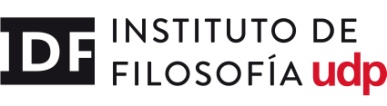 Annual ReportPhD CandidateThis report indicates whether the PhD candidate's progress is in line with the agreed timetable of the Teaching and Supervision Plan, what results have been achieved and whether he has managed to adhere to the original working plan. In addition, the report provides the opportunity to look back on the teaching activities and organizational tasks of the PhD candidate and look forward to the plans for the coming year.This report indicates whether the PhD candidate's progress is in line with the agreed timetable of the Teaching and Supervision Plan, what results have been achieved and whether he has managed to adhere to the original working plan. In addition, the report provides the opportunity to look back on the teaching activities and organizational tasks of the PhD candidate and look forward to the plans for the coming year.This report indicates whether the PhD candidate's progress is in line with the agreed timetable of the Teaching and Supervision Plan, what results have been achieved and whether he has managed to adhere to the original working plan. In addition, the report provides the opportunity to look back on the teaching activities and organizational tasks of the PhD candidate and look forward to the plans for the coming year.General DetailsGeneral DetailsGeneral DetailsPhD candidatePhD candidatePhD candidateDateYear of admissionPeriod of the reportSupervisorCo-supervisorCo-supervisorProgress ReportProgress ReportSemester 1AssignmentSemester 2AssignmentSignatureSignatureSignaturePhD Candidate dateDatePlaceSupervisorDatePlaceCo-supervisorDatePlaceInstitute DirectorDatePlace